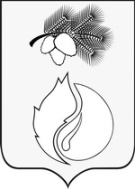 АДМИНИСТРАЦИЯ ГОРОДА КЕДРОВОГОРАСПОРЯЖЕНИЕТомская областьг. КедровыйВ соответствии с частью 3 статьи 16 Федерального закона от 24.07.2007 года №209-ФЗ «О развитии малого и среднего предпринимательства в Российской Федерации»1. Отделу по управлению муниципальной собственностью в отношении муниципального имущества, находящегося в казне муниципального образования «Город Кедровый»:1) обеспечить заключение дополнительных соглашений к договорам аренды с субъектами малого и среднего предпринимательства о предоставлении отсрочки арендной платы за 2020 год путем ее уплаты в 2021 году равными частями в сроки, предусмотренные договором аренды, или на иных условиях, предложенных арендатором, по согласованию сторон - в срок не позднее трех рабочих дней со дня поступления обращения соответствующего субъекта малого или среднего предпринимательства;2) уведомить субъекты малого и среднего предпринимательства о возможности заключения дополнительного соглашения в соответствии с настоящим распоряжением путем размещения информации на официальном сайте в информационно-телекоммуникационной сети "Интернет" - не позднее трех рабочих дней со дня подписания настоящего распоряжения;3) исключить заключение в 2020 году соглашений об изменении арендной платы в сторону увеличения с субъектами малого и среднего предпринимательства.	2. Опубликовать распоряжение на официальном сайте Администрации города Кедрового в информационно-телекоммуникационной сети «Интернет»: http://www.kedradm.tomsk.ru.	3. Контроль за исполнением данного постановления возложить на Первого заместителя Мэра города Кедрового.Мэр                                                                                                                                                      Н.А. Соловьева07 апреля 2020 года № 119